                          PROJECT MEETING NOTES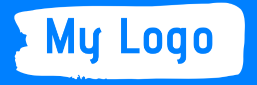 NEXT MEETING DETAILSNext Meeting:		TBDLOCATIONLOCATIONDate:Time:Location:FACILITATIONFACILITATIONFACILITATIONFACILITATIONMeeting Created By:Minute Taker:Type of Meeting:Timekeeper:Facilitator:No. Of Attendees:NOTESNOTESNOTESNOTESNOTESTime AllocatedPresented ByPresented ByDiscussion  RemarksRemarksRemarksRemarksConclusionRemarksRemarksRemarksRemarksACTIONACTION TO BE TAKEN BYACTION TO BE TAKEN BYDATE TO BE ACTIONED BYDATE TO BE ACTIONED BYAction DescriptionATTENDEESATTENDEESATTENDEESATTENDEESSr NoNamePositionEmail